Урок 14 мая (четверг). (08.30)Здравствуйте ребята! Просьба высылать свои работы: На почту школы  oren-dmsch2@mail.ru            илиНа мою почту tgkravchenko15@gmail.com   илиМне в контакте  ДШИ 2 ОренбургПодписывайте свои работы (Фамилия)Жду ваши работы. Татьяна Григорьевна.Сольфеджио.Переписать интервалы в тетрадь и определить их.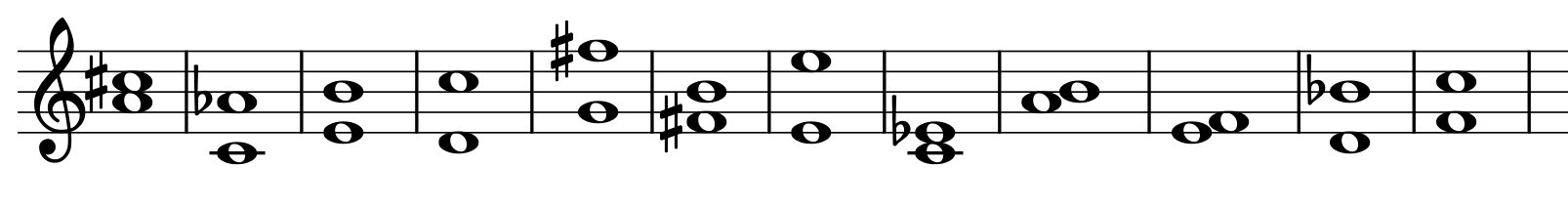 Построить интервалы от звука  сольНаписать гамму фа-диез минор 3 вида.Определить тональность данной мелодии. Переписать ее, правильно сгруппировав, то есть объединить короткие длительности (восьмые и шестнадцатые ноты) по долям («в ребра»)Тональность ____________________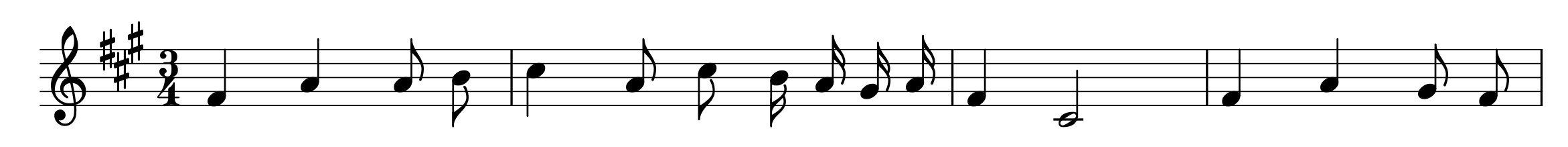 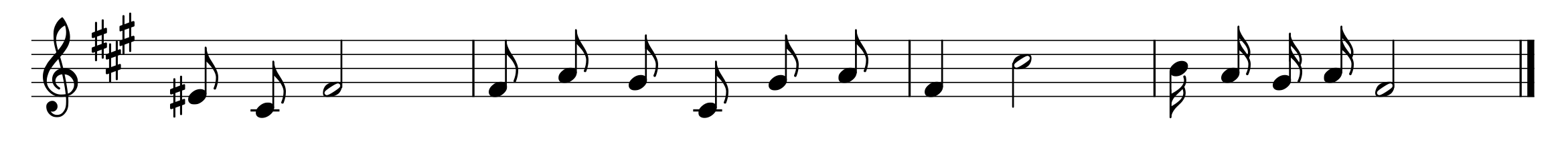 Слушание музыки.Записать тему урока.Тема урока: М.П. Мусоргский. «Картинки с выставки»Прочитать.Модест Петрович Мусоргский (1839 – 1881) родился в селе Карево Псковской губернии. С 13 лет учился в Школе гвардейских подпрапорщиков в Петербурге. В 1857 году знакомится с Милием Алексеевичем Балакиревым, после чего становится членом содружества «Могучая кучка». Мусоргский был хорошим пианистом, выступал на концертах как солист и аккомпаниатор. Этот композитор является автором опер, песен и романсов, симфонических, хоровых и фортепианных произведений.Фортепианная сюита «Картинки с выставки» написана под впечатлением посмертной выставки работ художника Виктора Александровича Гартмана Мусоргский  не ограничился простыми музыкальными иллюстрациями  к  картинам,  а  переосмыслил  увиденное  и  создал  яркое театральное зрелище, рассказанное в звуках. Он создал свои «картинки», порой совершенно не похожие на зарисовки Гартмана, предложил свое видение.«Картинки с выставки» — яркий образец  программной музыки  со своими особенностями. В ней оригинальным образом сочетаются картинки из реальной жизни со сказочной фантастикой и образами прошлого.В произведении 10 пьес, соответствующих десяти картинам:1.	Гном2.	Старый замок3.	Тюильрийский сад (Ссора детей после игры)4.	Быдло5.	Балет невылупившихся птенцов6.	Два еврея, богатый и бедный7.	Лиможский рынок (Большая новость)8.	Катакомбы (Римская гробница)9.	Избушка на курьих ножках (Баба Яга)10.	Богатырские ворота (В стольном городе во Киеве)«Гном». Рисунок Гартмана изображал щипцы для орехов в виде неуклюжего гнома. Мусоргский наделяет в своей музыке гнома чертами человеческого характера, сохраняя при этом внешний облик сказочного и причудливого существа.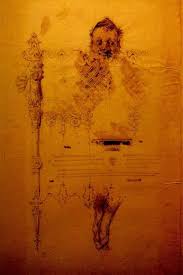 Изначально неподвижная фигурка гнома у Мусоргского оживает.Задания.Послушайте музыку «Гном» на сайте https://classic.chubrik.ru/Mussorgsky/Kartinki_Horowitz.htmlВыбрать какая музыкальная характеристика подходит к образу Гнома.Выберете слова, которые подходят к музыке маленький, добрый, мрачный, неуклюжий.Напишите, каким вы представили гнома?  «Балет невылупившихся птенцов»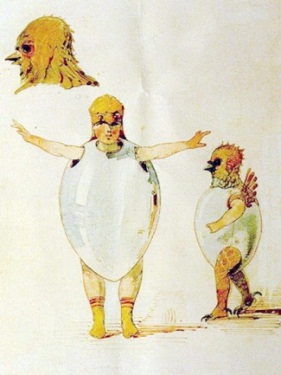 Прототипом пьесы послужили эскизы Гартмана к костюмам для балета, в котором выступала  группа маленьких воспитанников и воспитанниц театрального училища, наряжённых канареечками, которые живо бегали  по сцене. Мусоргский назвал эту пьесу - шуточка. На рисунке Гартмана изображены будущие "звёзды балета" - ученики балетной школы. Они пытаются  "летать" - танцевать, но до звёзд им им ещё далеко. Композитор заменил юмористические сравнения художника прямым подражанием. В музыке изображены быстрые, но неуклюжие движения птенцов - прыжки, бег, их нежный щебет. Послушать на сайте   https://classic.chubrik.ru/Mussorgsky/Kartinki_Horowitz.html  музыку «Балет невылупившихся птенцов» и ответить на вопросы Какой характер музыки?Какие музыкальные средства использовал Мусоргский, сочиняя эту пьесу?Какими изобразил птенцов Мусоргский в своей пьесе?Какими изобразил птенцов Мусоргский в своей пьесе?Как вы думаете, почему композитор дал пьесе название балет?